13 марта 2018 года  МБОУ Средняя школа № 3 им. В. П. Чкалова, г.Арзамас, ул. Свободы, д.28. актовый залОбсуждение дизайн – проекта «Концепция комплексного развития и благоустройства территории парка культуры и отдыха им. А.П. Гайдара  г.Арзамаса  педагогическим коллективом школы №3, родителями учащихся школы, жителями близлежащего района.По итогам общественного обсуждения принято следующее решение о внесении  в дизайн-проект «Концепция комплексного развития и благоустройства  территории парка культуры и отдыха им. А.П. Гайдара в г.Арзамас следующих предложений:Организовать  места  для проведения  детских мастер классов (рисование, лепка, изготовления сувениров, обучение игры на музыкальных инструментах, школы танцев)Обустроить общественные туалеты вблизи от территорий аттракционов и детских площадокУстановить наглядные стенды с историей создания и развития  г.Арзамаса. Построить спортивную площадку для детей (с спортивным инвентарём предназначенным для детей младшего и среднего возраста)Создать релакс-зону для ходьбы босиком по газонной траве.Создать по территории парка и дендрария дорожки с уличным освещением для катания на роликовых коньках и велосипедах. Восстановить на зимний период лыжную трассу с уличным освещением.Создать в разных местах парка небольшие детские площадки с разной тематикой Создать тематическую площадку, посвященную произведениям А.П. Гайдара. Установить на зимний период времени горки для катания детейПостроить стационарное детское кафе с летней верандой и благоустроенной территорией вокруг.     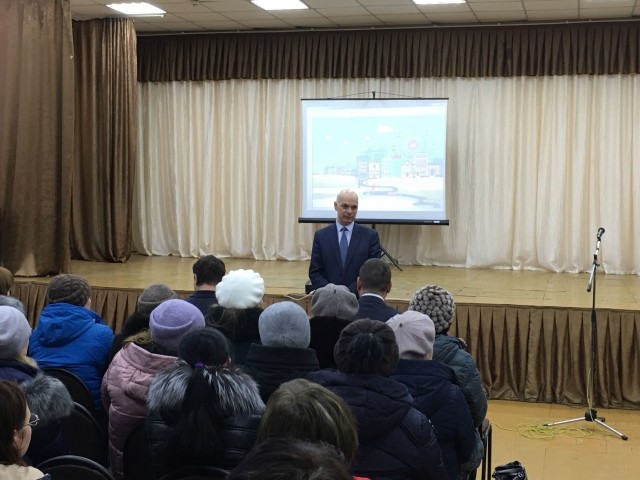 